60°-os gördülő tömítő gyűrűvel húzott könyök B60-160Csomagolási egység: 1 darabVálaszték: K
Termékszám: 0055.0321Gyártó: MAICO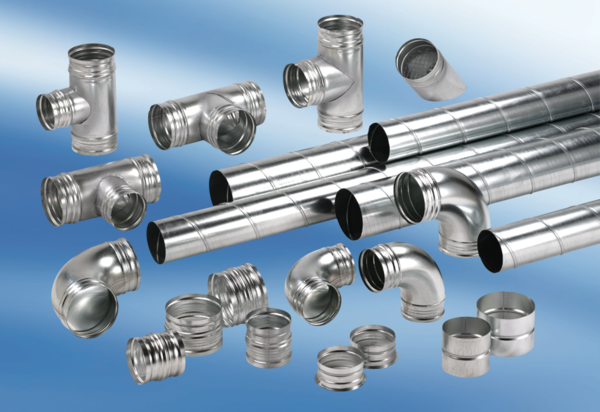 